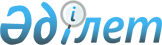 О внесении дополнения в постановление Правительства Республики Казахстан от 25 марта 1996 года N 342
					
			Утративший силу
			
			
		
					Постановление Правительства Республики Казахстан от 23 августа 2001 года N 1100. Утратило силу - постановлением Правительства РК от 8 июля 2003 года N 668



      Правительство Республики Казахстан постановляет: 



      1. Внести в постановление Правительства Республики Казахстан от 25 марта 1996 года N 342 
 P960342_ 
 "О некоторых вопросах применения таможенного режима временного ввоза (вывоза) товаров" (САПП Республики Казахстан, 1996 г., N 13, ст. 100) следующее дополнение: 



      в приложении 2 к указанному постановлению: 



      Перечень временно ввозимых (вывозимых) товаров и транспортных средств, освобождаемых от уплаты таможенных пошлин и налогов, дополнить пунктом 20 следующего содержания:



      "20. Комбайны, предназначенные для уборки зерновых, технических, масличных и других культур, жатки фронтальные навесные, прицепные".



      2. Настоящее постановление вступает в силу со дня подписания.


      Премьер-Министр




      Республики Казахстан

 

					© 2012. РГП на ПХВ «Институт законодательства и правовой информации Республики Казахстан» Министерства юстиции Республики Казахстан
				